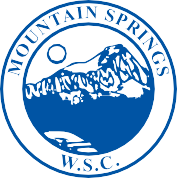 MOUNTAIN SPRINGS 
WATER SUPPLY CORPORATIONNOTICE OF MEETINGNotice is hereby given that the Board of Directors of the Mountain Springs Water Supply Corporation will have their regular Monthly Meeting at Mountain Springs Water Supply Office, 7131 E. FM 922, Valley View, Texas.  The meeting will be held Wednesday May 13, 2020, at 7:00 p.m. in the back shop.Call Meeting to OrderPublic Forum – 3 Minutes EachApprove March Meeting MinutesApprove March & April ExpendituresManager’s Report Well Operator’s ReportOld Business
a.	Mesquite Ranch ~ Non-Standard Service Contract
b.	Northshore Lane ~ Water Line Upgrade for New ServicesNew Business
a.	Retain Rod Abbott, CPA for 2020 Audit
b.	American Tower ~ AT&T Equipment Install Well #1
c.	Upgrade Meter Reading Software ~ Harmony
d.	Leak Adjustments
	(1.)	Nash #697
	(2.)	Hix #1073
e.	Establishment of Board PositionsExecutive Session Adjourn MeetingP.O. Box 219 • 7131 E. FM 922 Valley View, Texas 76272Phone 940-637-2219 • Fax 940-637-2531mountainspringswatersupply.com